Пресс-релиз методической площадки «Эффективное управление инновационной деятельностью - условие развития образовательной организации» Конец августа — время традиционных августовских педагогических конференций, где работники образования подводят итоги проделанной работы, намечают задачи на предстоящий учебный год. 26 августа на базе МАДОУ ПГО «Детский сад № 65» была организована работа методической площадки  «Эффективное управление инновационной деятельностью - условие развития образовательной организации». В работе методической площадки приняли участие6 руководителей дошкольных организаций, старшие воспитатели и педагоги образовательных организаций, социальные партнеры. Открылаработу площадки заведующий Ирина Викторовна Николашина презентационным докладом  «Проектный метод в управлении – как условие развития инновационной деятельности в ДОУ», она отметила, что проектный метод к управлению качеством ДО, позволяет «превратить  процесс управления инновациями в дошкольном учреждении из спонтанной деятельности  в  четко прогнозируемый вектор движения к запланируемому, видимому результату». Заведующим был представлен метод моделирования, позволяющий построить модель управленческой деятельности и модель управления инновационными проектами, реализуемыми в детском саду с 2015 года.
Опыт реализации проектов «Особый ребенок» и «Уральская инженерная школа» нашел свое отражение в работе педагогических мастерских.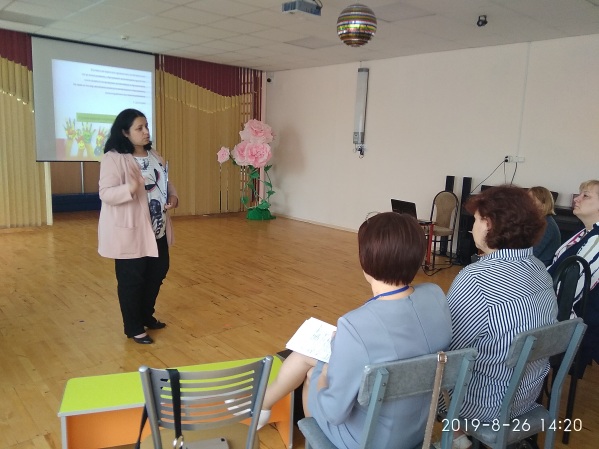 Чернышова Татьяна Геннадьевна, специалист по социальной работе ПАО СТЗ, представитель БФ Синара в г.Полевском раскрыла экономические аспекты управления инновациями в ДОУ через участие в грантовых конкурсах благотворительного фонда Синара. Она обратила внимание участников на ошибки, допускаемые при оформлении заявок на  конкурс, дала рекомендации при формировании конкурсного пакета документов.Некрасова Дина Павловна, старший воспитатель провела семинар-практикум «От идеи - к проекту», на котором рассказала структуру и основные позиции успешного проекта, организовала работу в группах по разработке проекта «Сказка всем» по предложенной схеме. Результатом стала представление проектов. 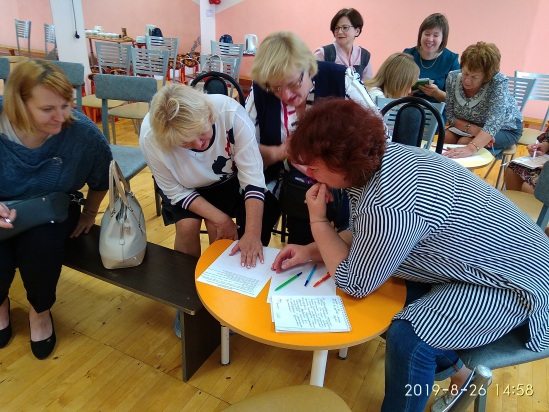 Педагогические мастерские были представлены  по теме: «От поддержки детской инициативы – к формированию интереса к техническому творчеству и предметам естественнонаучного цикла» Опыт применения ТРИЗ-технологии представила воспитатель Карцева Татьяна Ивановна. Совместно с педагогами она рассмотрела возможность  формирования у дошкольников интереса к техническому творчеству путем внедрения метода логических операций эвроритма на примере велосипеда. 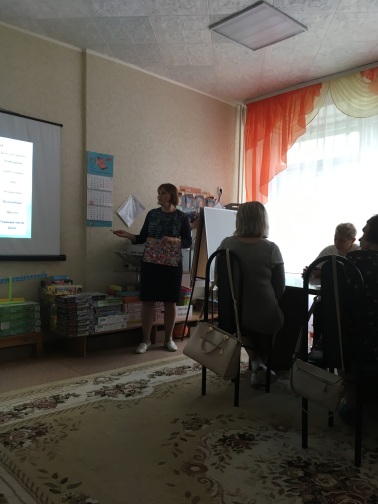 Воспитатель Плотникова Елена Владимировнаподелилась секретамипо созданию условий для опытно-экспериментальной деятельности,   которые позволяют формировать интерес  к предметам естественно-научного цикла.  На основе знакомства с детскими  дневниками наблюдений, педагоги практиковались в составлении карт и алгоритмов проведения опытов с магнитом и водой. Елена Владимировна представила центр экспериментирования и познания в своей группе, который вызвал неподдельный интерес у гостей методической площадки. 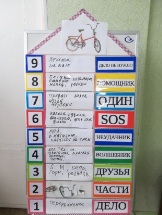 Современные решения в развитии содержания и технологий образования детей с ограниченными возможностями здоровья и инвалидностью в рамках проекта «Особый ребенок» представляли специалисты детского сада. Учитель-дефектолог Зыкова Ксения Олеговна, рассказала, о возможности применения игровых  упражнении по включению ребенка с нарушением слуха в условиях инклюзивной группы на основе методического комплекта «Занимаемся с Ушариком».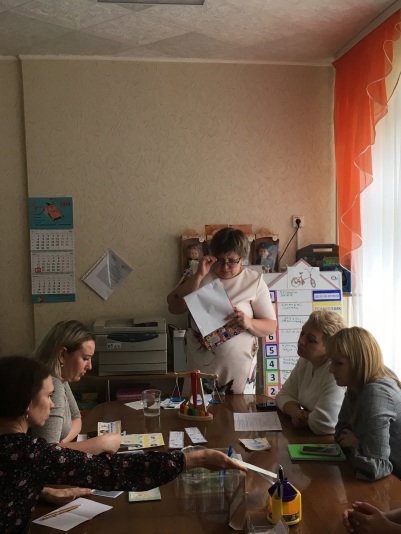 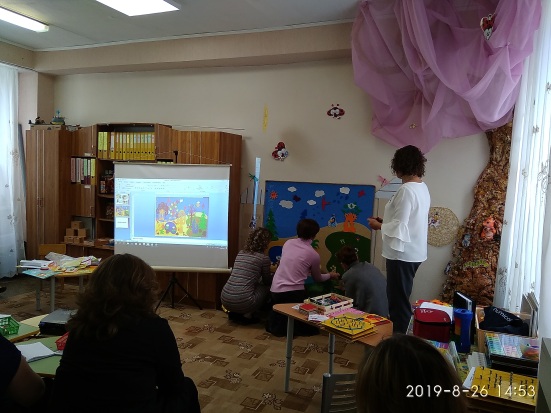 Астахова Ирина Владиславовна, педагог-психолог погрузила участников методической площадки в «Сказочные лабиринты игры» технологии Воскобовича. Педагоги рассмотрели применение данной технологии в работе с детьми с  ОВЗ.Завершила работу педагогической мастерской Бакулина Наталья Николаевна, педагог психолог. Она провела круглый стол «Проблемы преемственность дошкольных учреждений и школ в инклюзивном образовании детей с ОВЗ», на котором были обозначены основные направления взаимодействия детского сада и школы в работе с детьми с ограниченными возможностями здоровья. Педагоги школы и детских садов поделились своими приемами и методами включения детей с ОВЗ в среду нормативно развивающихся сверстников, и существующими проблемами. Педагоги отметили важность взаимодействия специалистов, занимающихся коррекционной работой по адаптации и социализации детей с ОВЗ в школьную среду.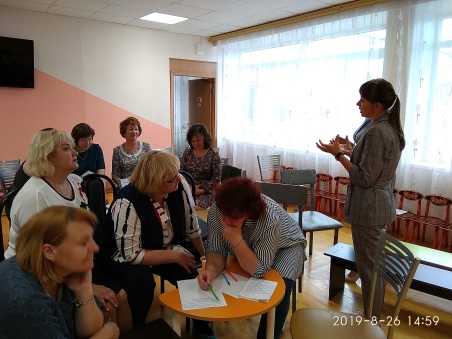 Обратная связь от участников, полученная в заключение,  мероприятия, позволяет сделать вывод о высокой практической значимости и пользе деятельности, организованной на методической площадке.